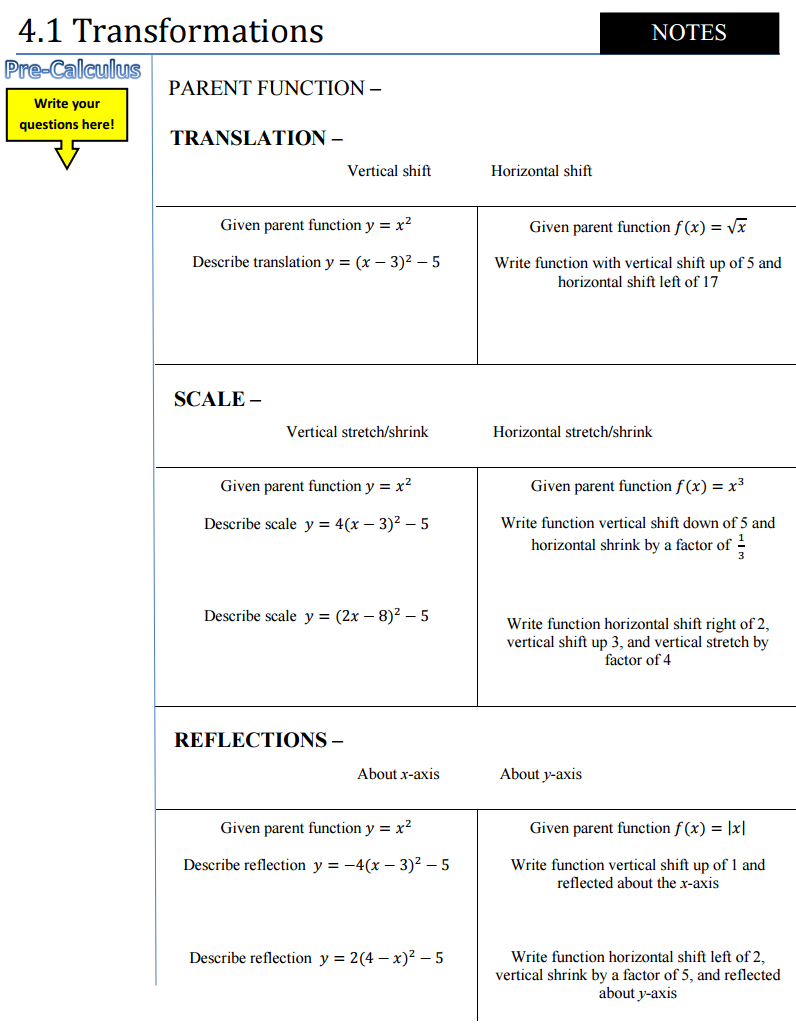 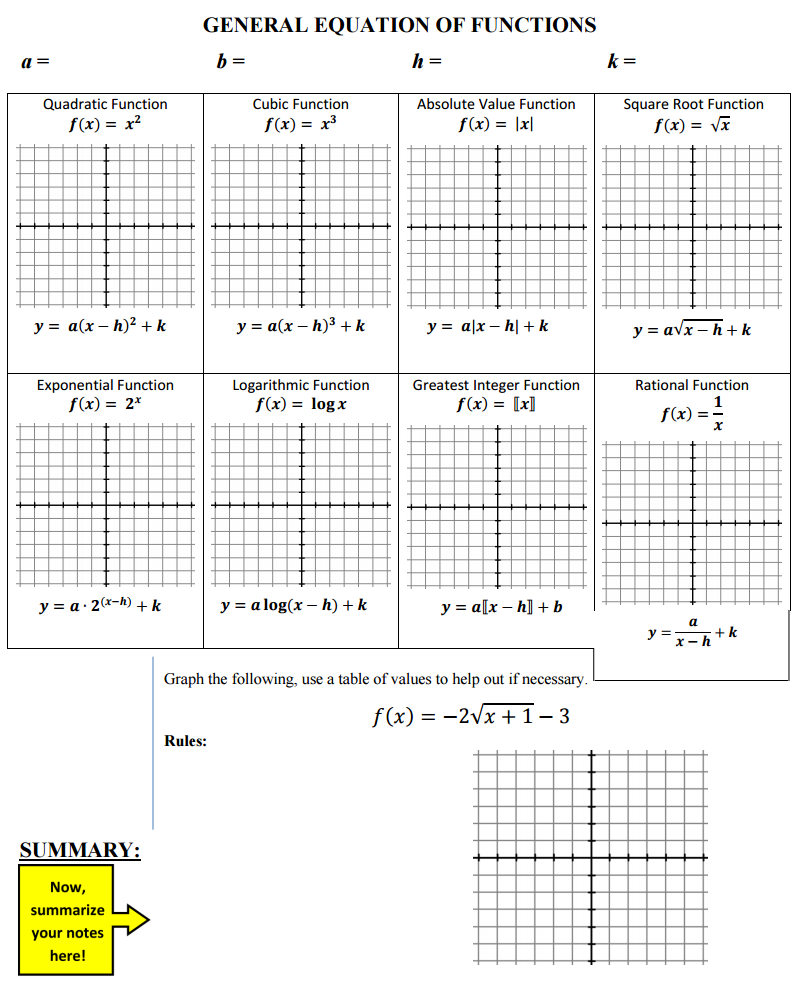 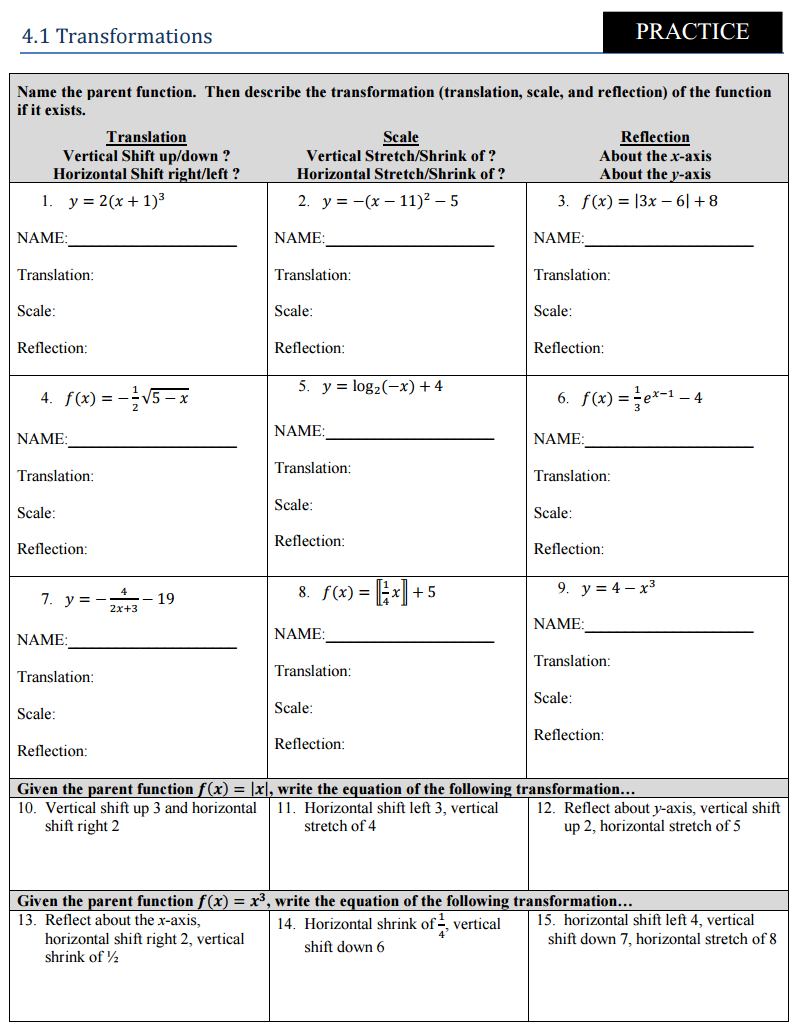 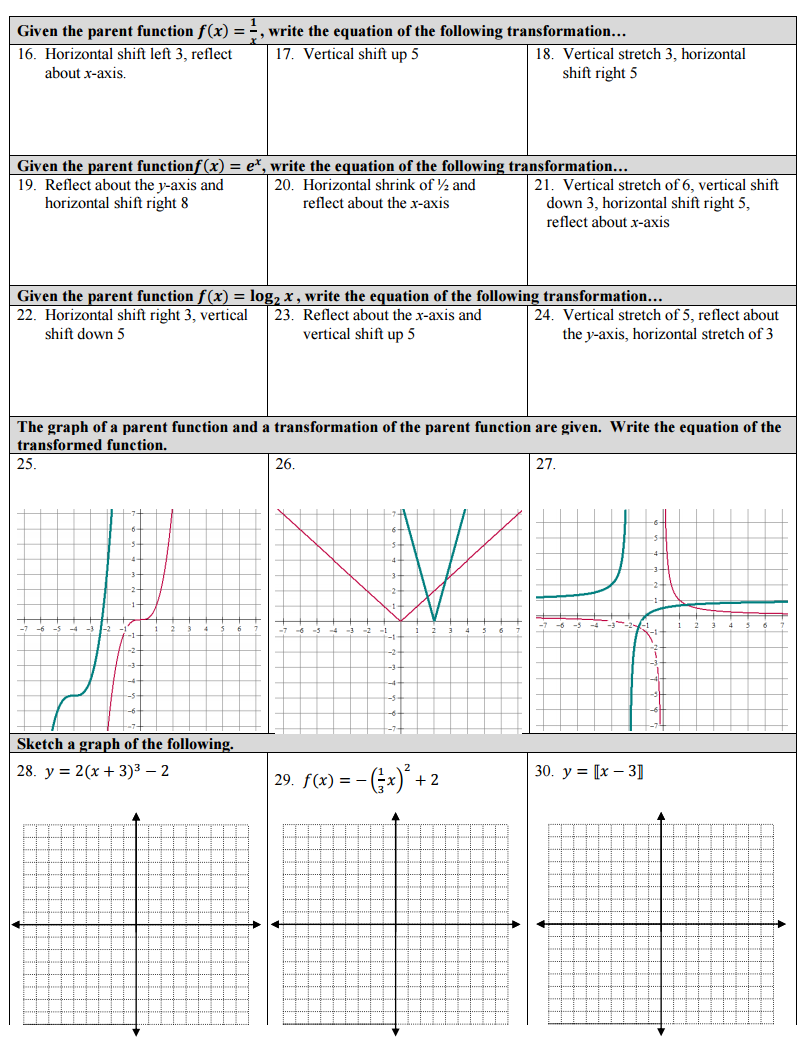 ‘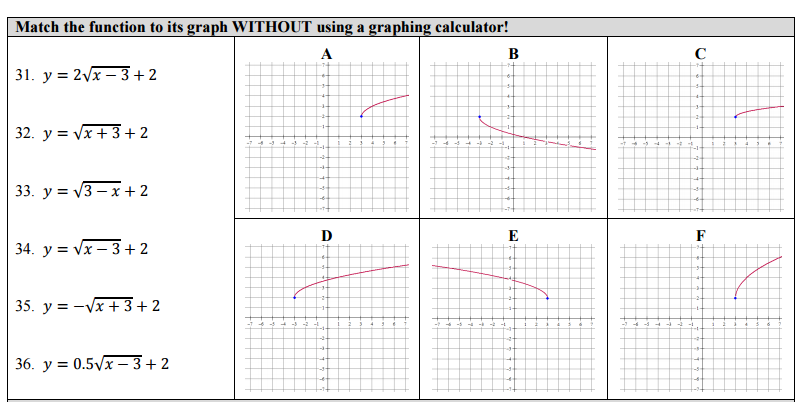 